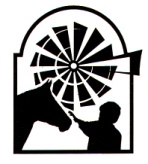 Texas Tech Therapeutic Riding CenterBox 42141, Lubbock, Texas 79409(806)792-4683 office, (806)784-0338 fax www.afs.ttu.edu/ttrc